NÁRODNÁ RADA SLOVENSKEJ REPUBLIKYIII. volebné obdobieČíslo: 2000/2002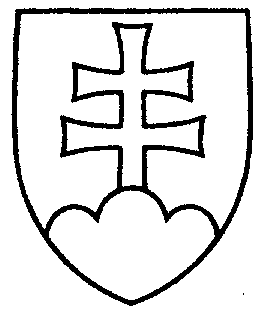 34UZNESENIENÁRODNEJ RADY SLOVENSKEJ REPUBLIKYzo 6. novembra 2002k návrhu vlády na skrátené legislatívne konanie o vládnom návrhu zákona, ktorým sa mení zákon Národnej rady Slovenskej republiky č. 312/1993 Z. z. o spotrebnej dani z tabaku a tabakových výrobkov v znení neskorších predpisov (tlač 49)Národná  rada  Slovenskej  republikypodľa § 89 ods. 1 zákona Národnej rady Slovenskej republiky č. 350/1996 
Z. z. o rokovacom poriadku Národnej rady Slovenskej republiky v znení neskorších predpisov 	na návrh vlády Slovenskej republiky	s ú h l a s í   s tým, ževládny návrh zákona, ktorým sa mení zákon Národnej rady Slovenskej republiky č. 312/1993 Z. z. o spotrebnej dani z tabaku a tabakových výrobkov v znení neskorších predpisov (tlač 50) prerokuje v skrátenom legislatívnom konaní 
na 3. schôdzi. Pavol   H r u š o v s k ý   v. r.predsedaNárodnej rady Slovenskej republikyOverovatelia:Maroš  K o n d r ó t   v. r.Zoltán  H o r v á t h   v. r.